       Bedford High School            A Specialist Business and Enterprise College           To Care To Learn To Achieve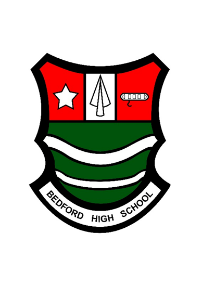 Early Career Teachers Policy Document control Changes HistoryBackground: Under statutory guidance from the DFE the NQT (Newly Qualified Teacher) induction arrangements are replaced with the induction arrangements for ECTs (Early Career Teachers) alongside the ECF (Early Career Framework) from September 2021. The ECT induction process will now take two years.AimsThe school aims to:Run an ECT induction programme that meets all the statutory requirements underpinned by the ECFProvide ECTs with a supportive environment that develops them and equips them with the tools to be effective and successful teachersEnsure all staff understand their role in the induction programmeNewly Qualified Teachers (NQTs) induction transitional arrangementsNQTs who have started but not completed their induction before 1st September 2021 will continue to follow our NQT policyThey have until 1st September 2023 to complete their induction within three terms (a single academic year).If they do not complete their induction by 1st September 2023, they will be required to switch to the full ECT induction for the remainder of their induction period. Time already spent in induction will count towards the two year ECT induction periodLegislation and statutory guidanceThis policy is based on: The Department for Education’s (DfE’s) statutory guidance Induction for Early Career Teachers (England)The Early Career Framework January 2019The ‘relevant standards’ referred to below are the Teachers’ Standards.This policy complies with our funding agreement and articles of association.The induction programmeFor a full-time ECT, the induction programme will last for two academic years. Part time ECTs will serve a full time equivalent. We sign up with an external provider for the Full Induction Programme (FIP). This external provider of the Early Career Framework is reviewed annually. The programme is quality assured by Wigan Council, our ‘appropriate body’.Posts for InductionEach ECT will:Be provided with the necessary employment tasks, experience and support to enable them to demonstrate satisfactory performance against the relevant standards throughout, and by the end of, the induction periodHave an appointed senior leader (Induction Tutor), who will have qualified teacher status (QTS)Have an appointed Induction Mentor (Curriculum Mentor), who will have qualified teacher status (QTS)Have a reduced timetable to allow them to undertake activities in their Early Career Framework induction programme. In the first year a 10% reduction, in the second year a 5% reduction should be timetabled when compared to our existing teachers on the main pay rangeBe assigned to an external provider for the Early Career FrameworkRegularly teach the same class or classesTake part in similar planning, teaching and assessment processes to other teachers working in similar postsNot be given additional non-teaching responsibilities without appropriate preparation and supportNot have unreasonable demands made upon themNot normally teach outside the age range and/or subjects they have been employed to teachNot be presented with unreasonably demanding student discipline problems on a day-to-day basisSupport for ECTsWe support ECTs with:Their designated Induction Mentor, who will provide day-to-day monitoring and support through the Early Career Framework and an Induction Tutor who will have an overview of activity and will coordinate assessmentsObservations of their teaching, at regular intervals, and follow-up discussions with prompt and constructive feedback Regular professional reviews of their progress, to take place each half term, at which we will review their action plans and revise them in relation to the relevant standards and their current needs and strengthsOpportunities to observe experienced teachers, either within the school or at another school with effective practiceA programme of CPD (continuing professional development) throughout the year alongside the Early Career FrameworkAssessments of ECT performanceEach half term an ECT’s teaching will be observed against the relevant standards. This should be undertaken by the Induction TutorEach term (except when formal assessments take place) the ECT and Induction Tutor will meet to undertake a professional progress review to review objectives and revise them in relation to the relevant standards and each ECT’s current strengths and needsProgress reviews are not formal assessments and there is no requirement for ECTs to create evidence specifically to inform a progress review. ECTs are expected, nonetheless, to engage with the process and provide copies of existing evidence as agreed with the Induction TutorFollowing the progress review meeting, the Induction Tutor will notify the Appropriate body, through the completion of the Progress Review Form, to inform whether the ECT is making satisfactory progress in relation to the relevant standards. Where this is not the case, a plan will be shared to outline the strategies to support the ECT in getting back on track. The ECT has the opportunity to make comments on the Progress Review Form before it is signed by the ECT and Induction Tutor and sent to the appropriate bodyECTs are required to undertake two formal assessment meetings with the Headteacher or Induction Tutor. These will take place at the end of the first year (term 3) and in the final term of induction (term 6)After each formal assessment meeting, a Formal Assessment Form will be completed to show how the ECT is performing against the relevant standards. The ECT has the opportunity to add comments before the Formal Assessment Form is signed by the ECT, Headteacher and Induction Tutor and sent to the appropriate bodyThe Headteacher will also recommend to the appropriate body, on the final Formal Assessment Form, whether the ECT’s performance is satisfactory against the relevant standards.The appropriate body makes the final decision on whether the ECT has passed the induction periodECTs should be kept up to date on their progress. There should be nothing unexpectedIn the event that the ECT leaves after completing one term or more but before the next formal assessment would take place, the Induction Tutor or Headteacher should complete an interim assessmentAt-risk proceduresIf it becomes clear the ECT is not making sufficient progress, additional monitoring and support measures must be put in place immediately, meaning:Areas in which improvement is needed are identifiedAppropriate objectives are set to guide the ECT towards satisfactory performanceAn effective support programme is put in place to help the ECT improve their performanceThe Progress Review Form or Formal Assessment Form will be shared with the appropriate body, alongside the support plan, for it to review If there are still concerns about the ECT’s progress at their next progress review or formal assessment, so long as it is not the final assessment, the Induction Tutor and/or Headteacher will discuss this with the ECT, updating objectives as necessary and revising the support plan for the next assessment period.Under the statutory guidance, ECTs are also required to complete the Early Career Framework materials provided by the external provider.When the ECT has any concerns, they will: Raise these with their Induction Mentor, Induction Tutor or HR Department as soon as they canConsult with their contact at the appropriate body at an early stage if there are difficulties in resolving issues within the schoolRoles and responsibilitiesRole of the ECTThe ECT will:Provide evidence, to the HR Department, that they have QTS and are eligible to start inductionAgree with their Induction Tutor the start and end dates of the induction period, and the dates of any absences from work during the period Agree with the Induction Tutor and Induction Mentor how best to use their reduced timetable allowance, including scheduling meetings and peer observations Meet with the Induction Tutor at the start of the programme to discuss and agree priorities, and keep these under reviewProvide evidence of their progress against the relevant standardsParticipate fully in the monitoring and development (ECF) programmeParticipate in scheduled lesson observations, progress reviews and formal assessment meetingsRetain copies of all assessment forms, lesson plans and materials, observation forms and CPD workRole of the Induction MentorThe Induction Mentor will:Provide guidance and effective support to the ECT, including weekly structured instructional coaching and mentoring sessions (linked to the ECT programme) to provide targeted feedbackWork collaboratively with the ECT and other colleagues involved in the ECT’s induction within the same school to help ensure the ECT receives a high quality ECF based induction programmeProvide, or arrange, effective support – including subject specific, phase specific, coaching and mentoring Ensure the ECT is aware of how they can raise concerns about their induction programme or their personal progress, both within and outside of the schoolTake prompt, appropriate action if the ECT appears to be having difficultiesParticipate in ECF training as delivered through the external providerWork with the Induction Tutor to ensure any concerns or additional support are dealt with effectively and timelyRole of the Assistant Headteacher Induction TutorThe Induction Tutor will:Provide, or coordinate, guidance and effective support to for the ECT’s professional development (with the appropriate body where necessary) Undertake two formal assessment meetings during the induction period, coordinating input from other colleagues as appropriate (normally one at the end of term three and one at the end of term six or pro rata for part time staff) Carry out progress reviews in terms where a formal assessment does not occurInform the ECT during the progress review or formal assessment meeting of their progress against the relevant standards, and share progress review or formal assessment records with the ECT, Headteacher and Appropriate body and invite the ECT to add their own commentsEnsure that the ECT’s teaching is observed and feedback is providedEnsure the ECT is aware of how they can raise concerns about their induction programme or their personal progress, both within and outside of the schoolTake prompt, appropriate action if the ECT appears to be having difficultiesEnsure that all monitoring and record keeping is done in the most streamlined and least burdensome way, and that requests for evidence from ECTs do not require new documentation but draws on existing working documentsKeep all relevant documentation, evidence and forms on file for six yearsIn exceptional circumstances it may be necessary to ask one person to carry out both roles, but in these cases it’s important that the individual understands the distinction between their role as Induction Tutor and their role as Induction Mentor.  Role of the HeadteacherThe Headteacher will:Check that the ECT has been awarded QTS and whether they need to serve an induction periodAgree, in advance of the ECT starting, who will act as the appropriate bodyNotify the appropriate body when an ECT is taking up a post and undertaking inductionMake sure the ECT’s post is suitable according to statutory guidance (see ‘Legislation and Statutory Guidance’ section above)Ensure the Induction Tutor and Induction Mentor are appropriately trained and have sufficient time to carry out their role effectivelyEnsure an appropriate ECF based induction programme is in placeEnsure the ECT’s progress is reviewed regularly, including through observations and feedback of their teachingEnsure that formal assessments are carried out and reports completed and sent to the appropriate bodyMaintain and keep accurate records of employment that will count towards the induction period Ensure that all monitoring and record keeping is done in the least burdensome and most streamlined wayMake the governing board aware of the support arrangements in place for the ECTMake a recommendation to the appropriate body on whether the ECT’s performance against the relevant standards is satisfactoryParticipate in the appropriate body’s quality assurance procedures of the induction programmesKeep all relevant documentation, evidence and forms on file for 6 yearsRole of the governing boardThe governing board will:Ensure the school complies with statutory guidanceBe satisfied that the school has the capacity to support the ECTEnsure the Headteacher is fulfilling their responsibility to meet the requirements of a suitable induction postInvestigate concerns raised by the ECT as part of the school’s grievance procedureIf it wishes, seek guidance from the appropriate body on the quality of the induction arrangements and the roles and responsibilities of staff involved in the processIf it wishes, request general reports on the progress of the ECTMonitoring arrangementsThis policy will be reviewed annually by the Assistant Headteacher, Induction Tutor. At every review, it will be approved by the full governing board.School AddressManchester RoadLeighWN7 2LUSchool Contact Number01942 909009Date updatedSeptember 2021Revision dueSeptember 2022Current authorV. ShakespeareHard copies available fromHR, Facilities & Communications ManagerDate approved by the Chair of the Governing BodySeptember 2021VersionDateDescription/ChangePage